Розпочалося, ставши вже традиційним,  свято з конкурсу «Що нам осінь приготувала». В конкурсі взяли участь працівники усіх підрозділів управління та центру соціальних служб для сім’ї дітей та молоді. У «запеклій  боротьбі» перше місце зайняли запіканка з огородини  та чудовий смаколик працівників відділу обробки документів та прийняття рішень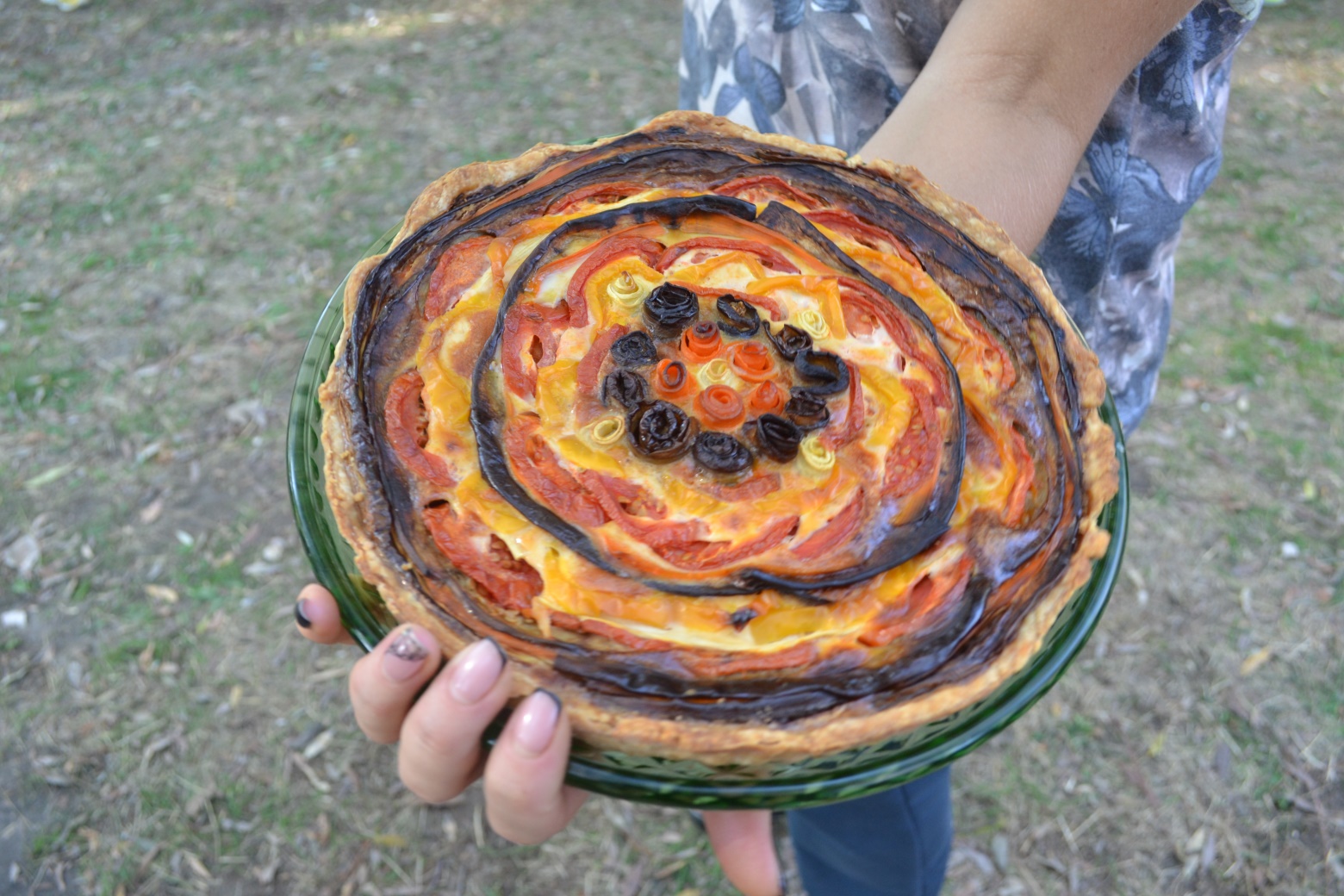 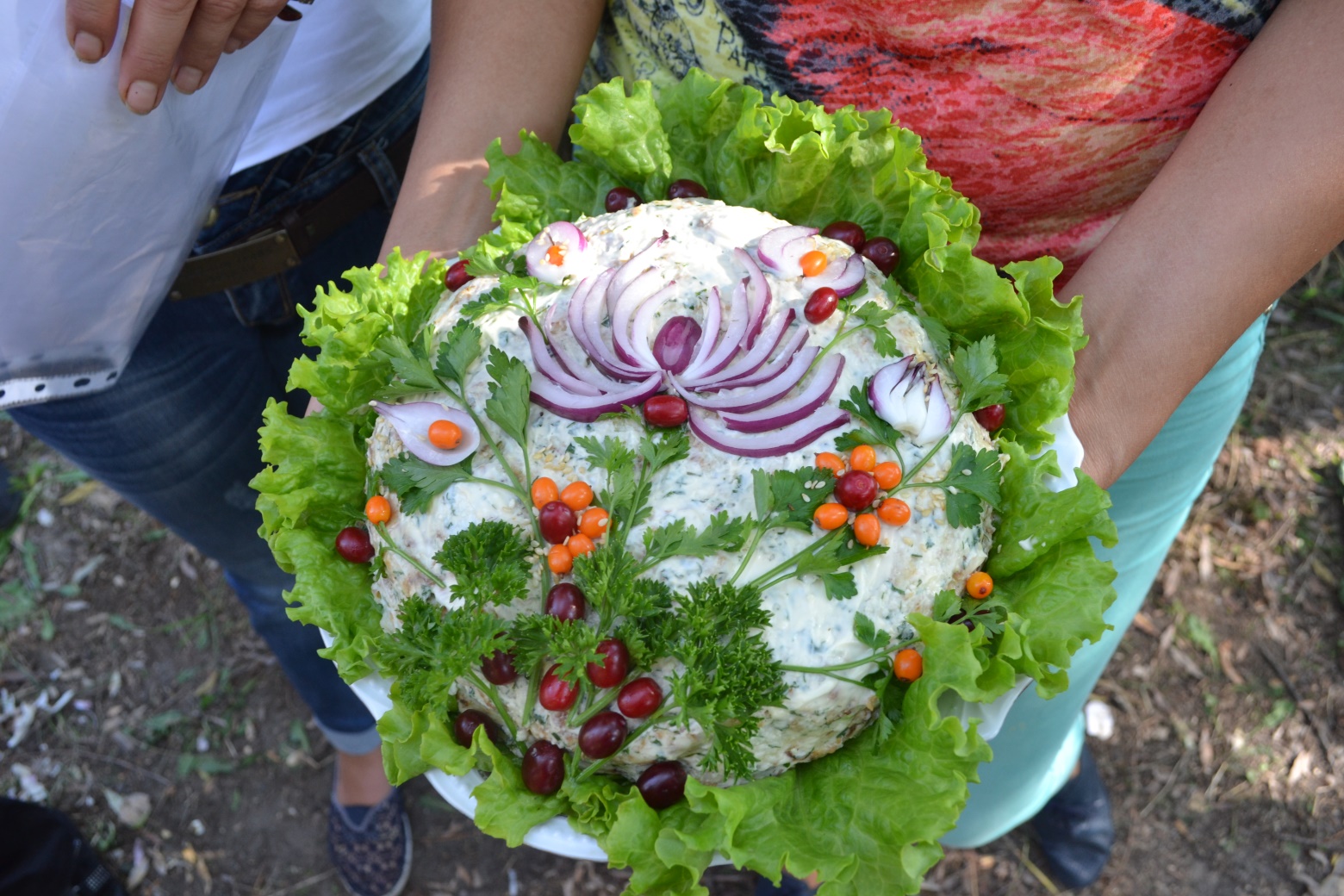 Друге місце судді віддали дуже смачному тортику відділу обслуговування інвалідів, ветеранів праці та постраждалих в наслідок аварії на ЧАЕС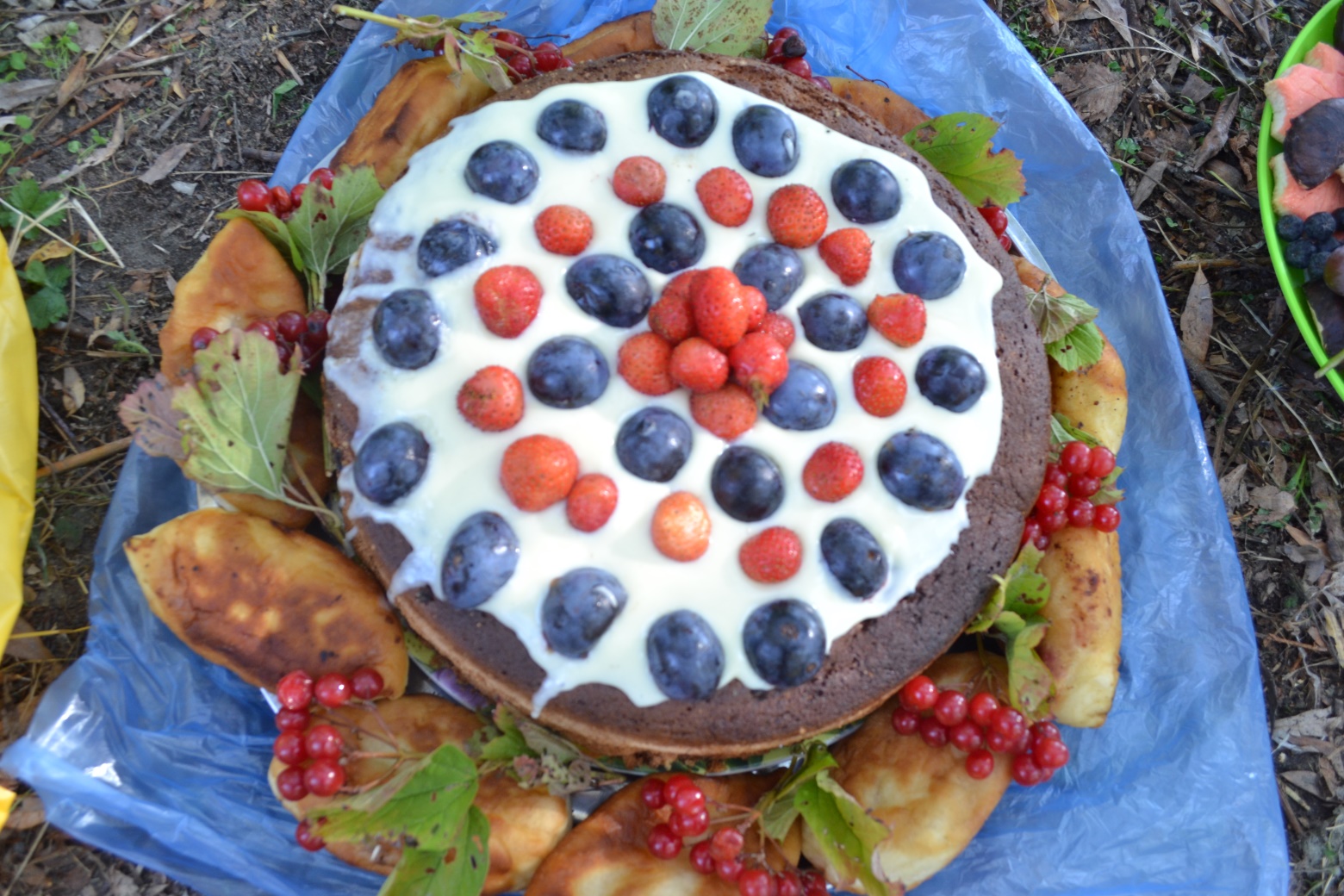 _____________________________________________________________________________________Третє місце зайняли смачні пиріжки централізованої бухгалтерії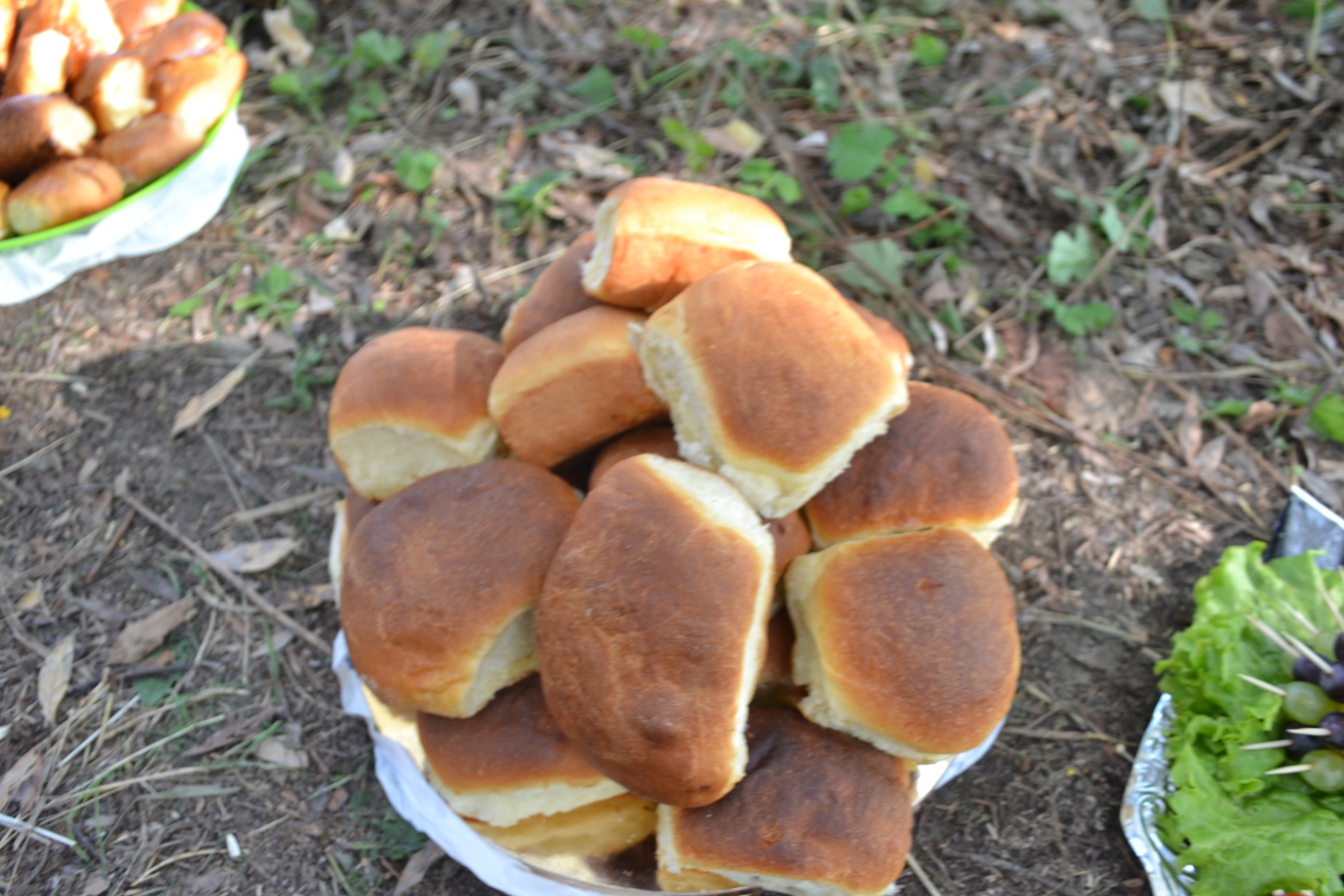 Чудовими та смачними булі і інші шедеври симбіозу кулінарії та огородини.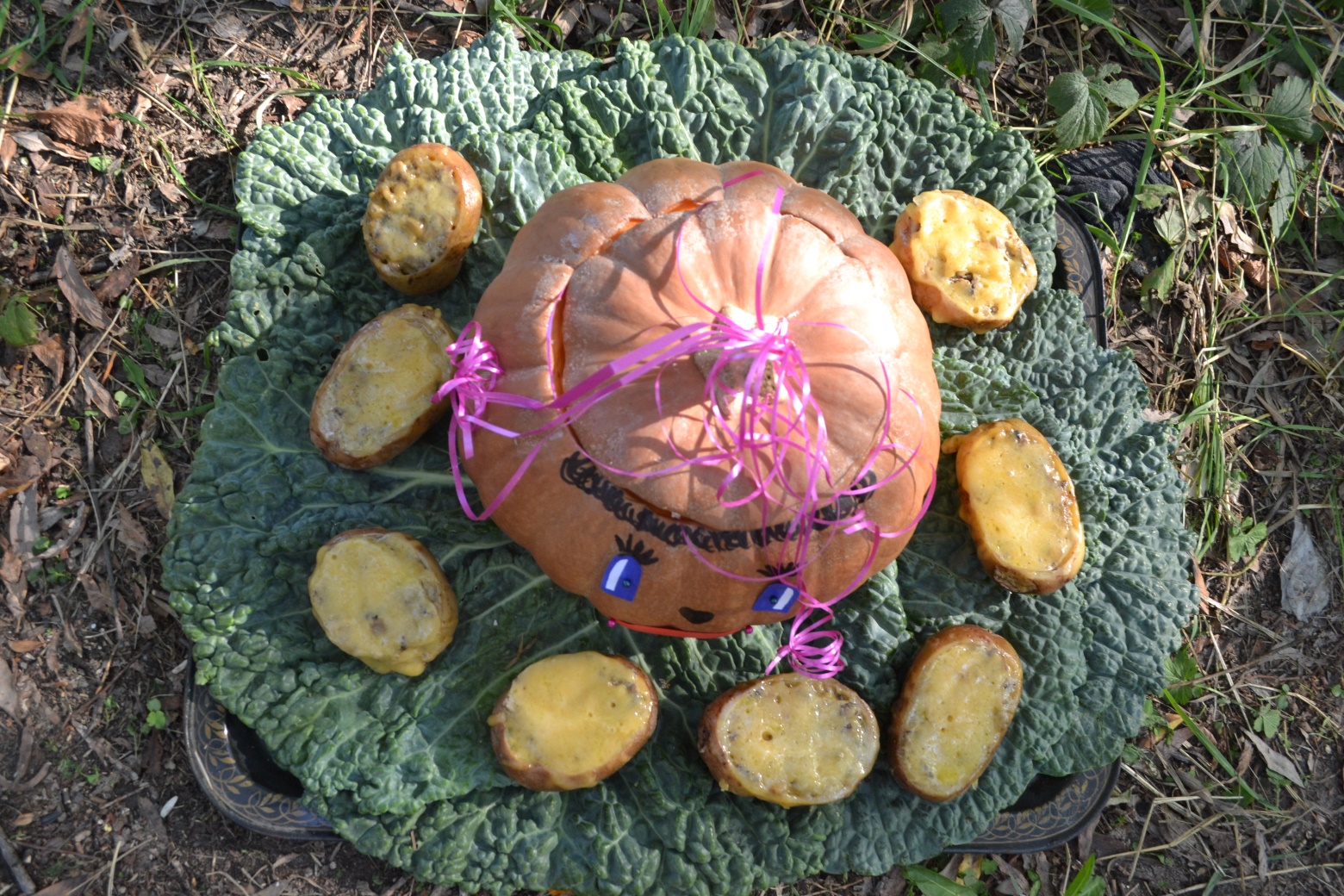 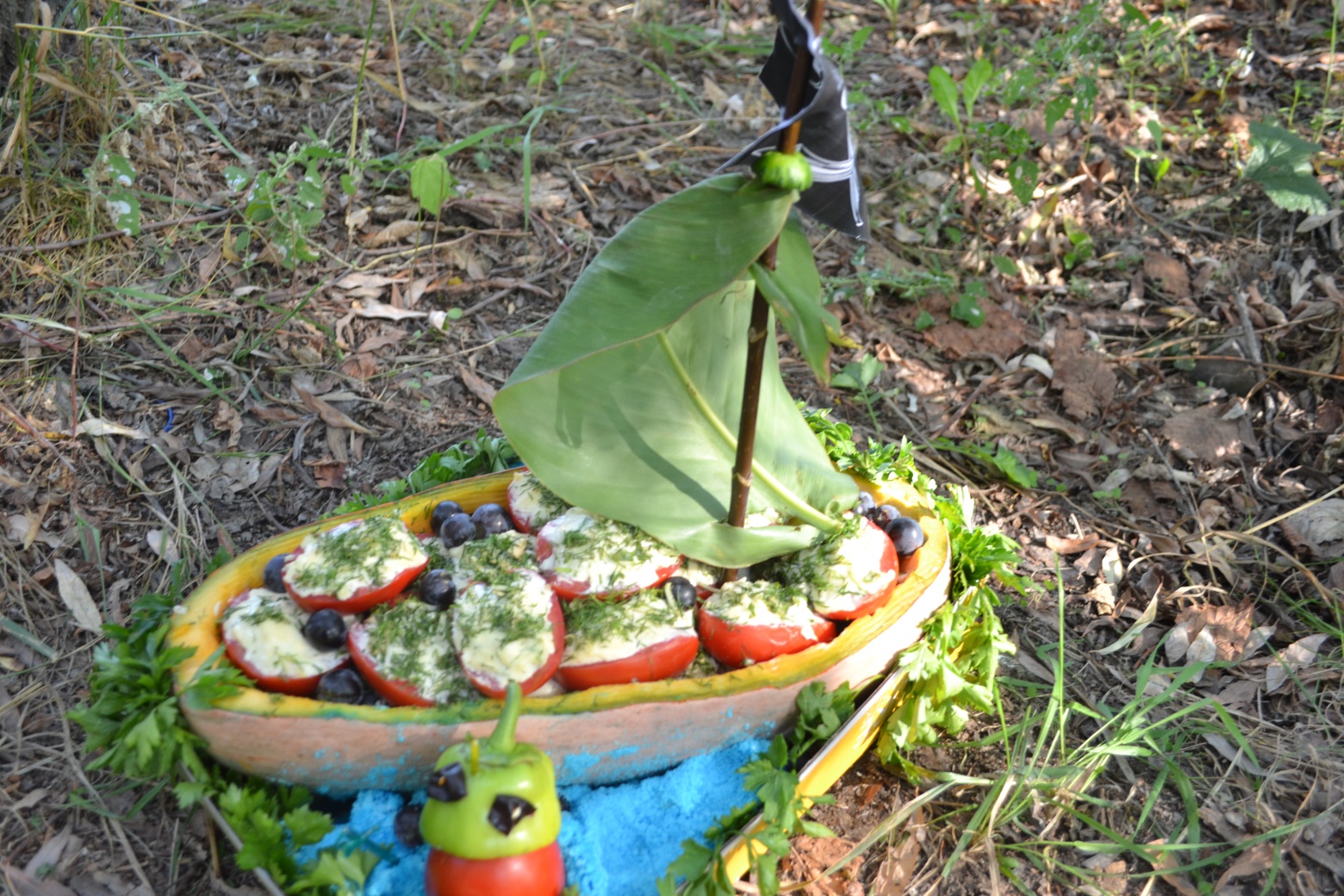 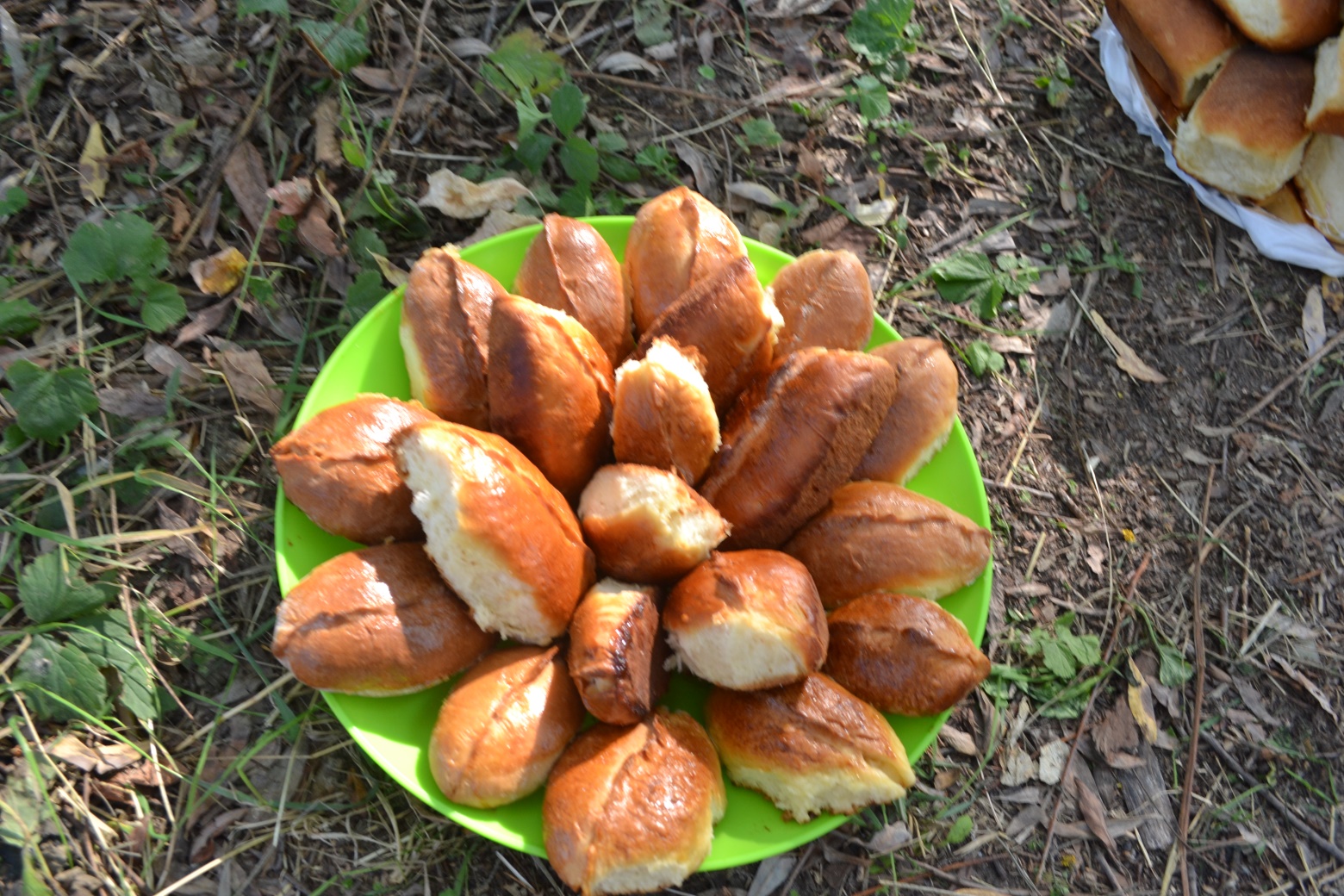 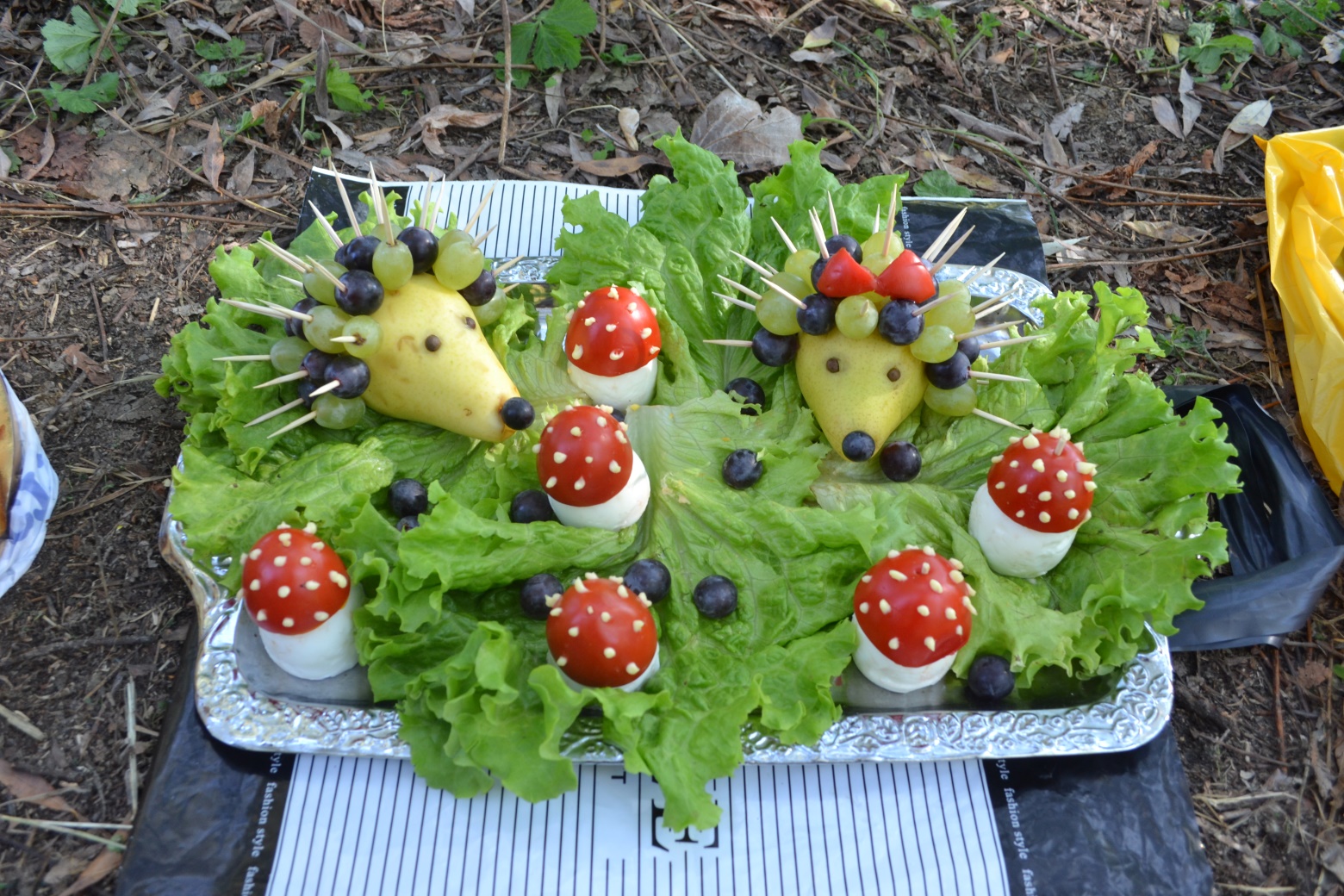 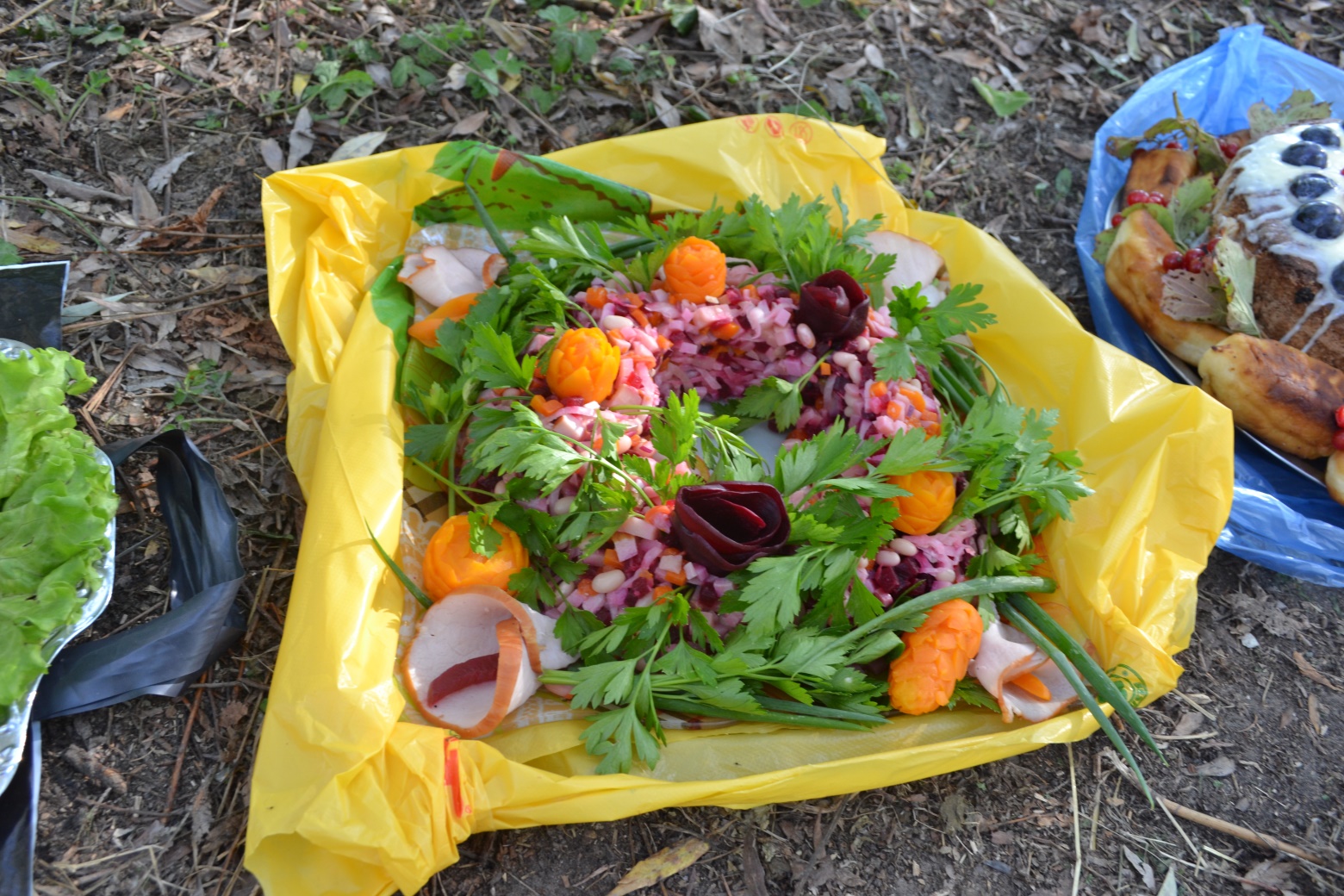 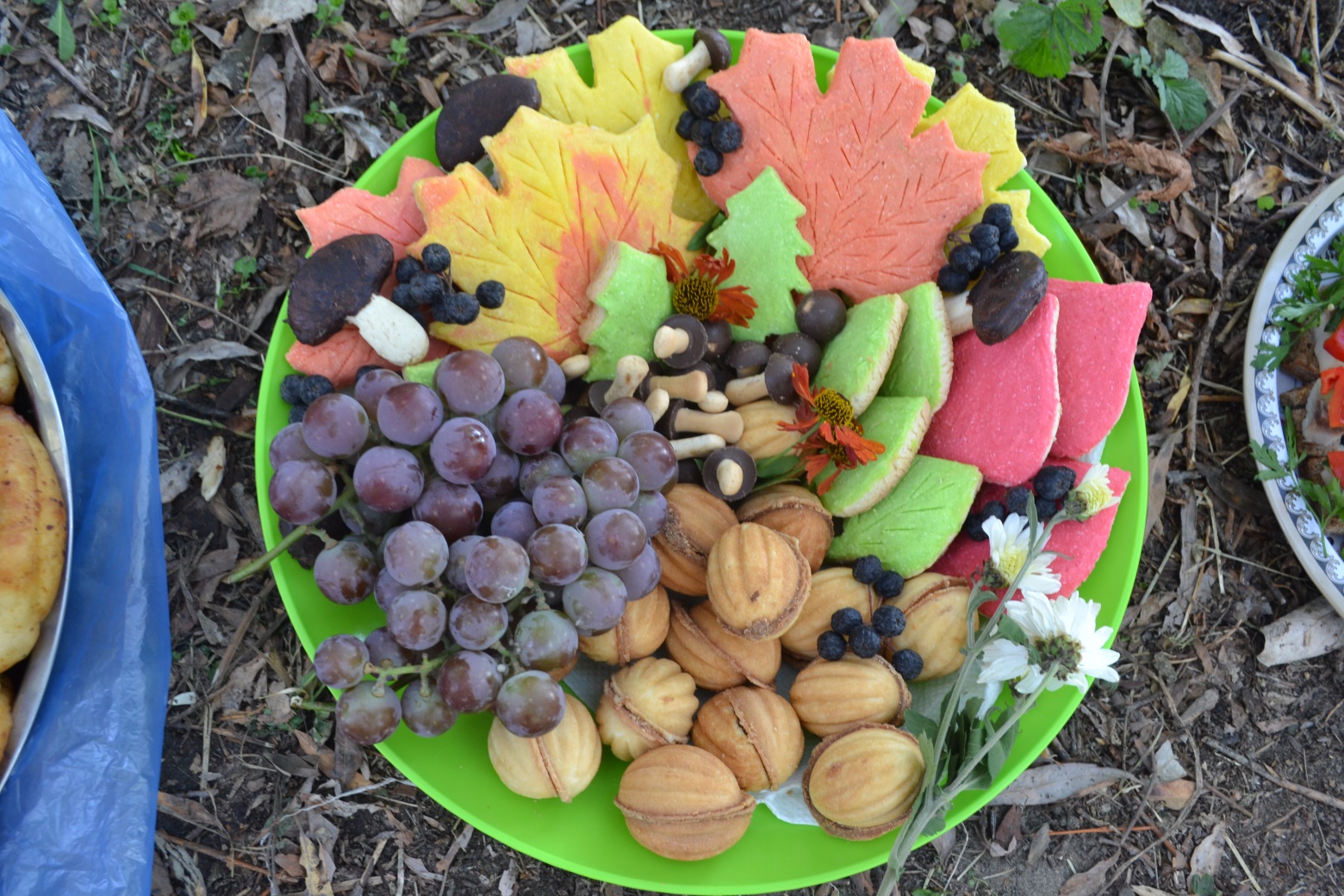 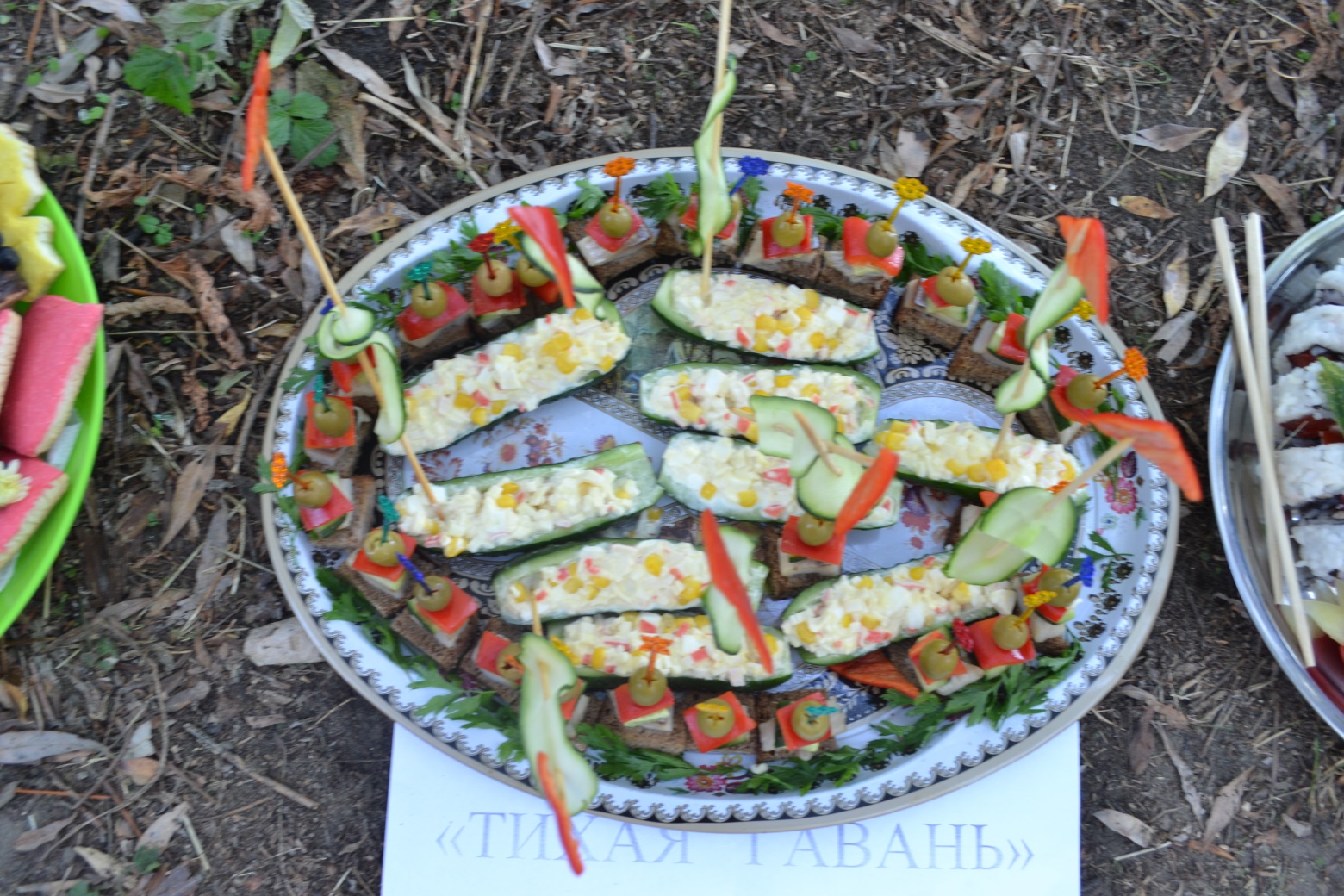 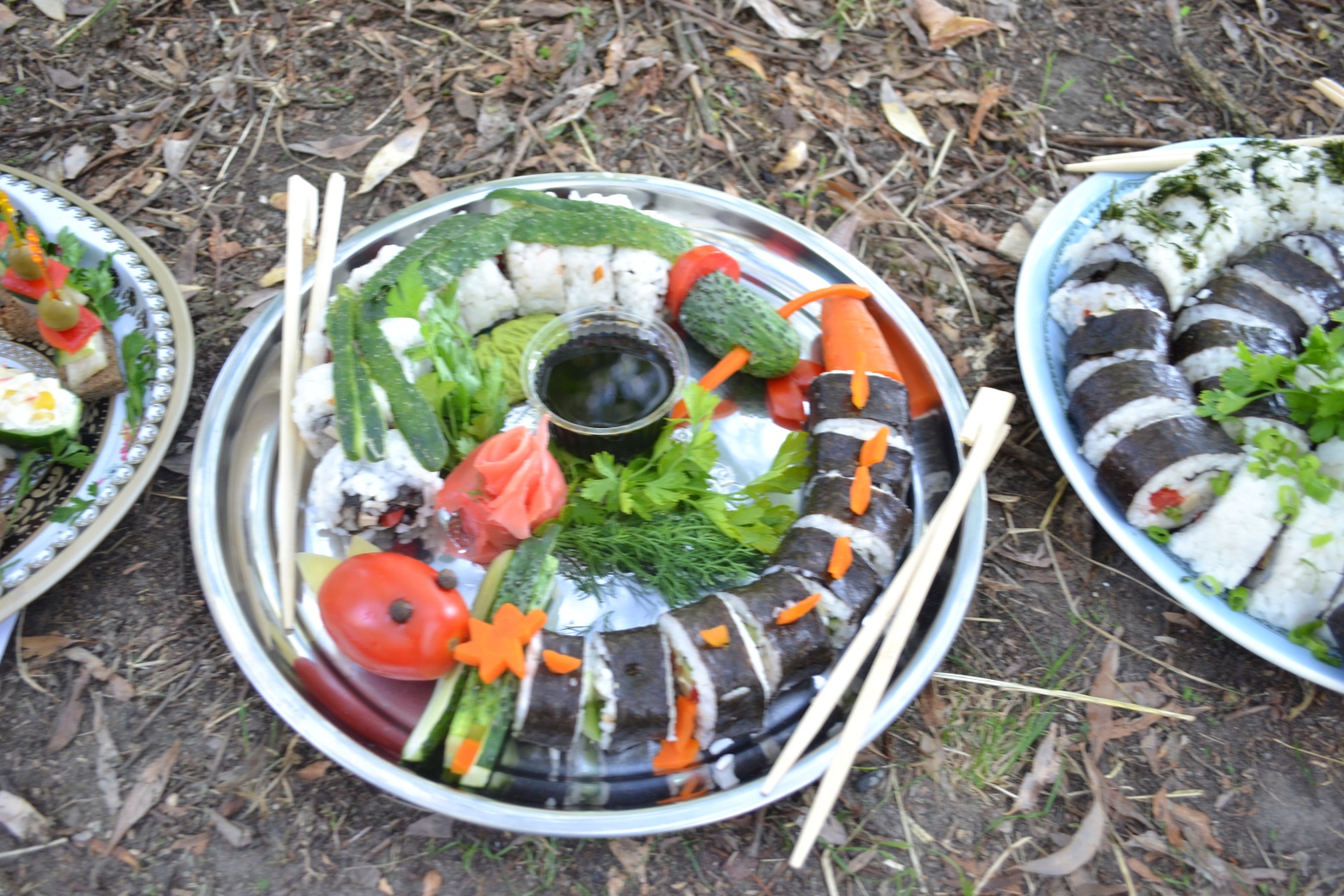 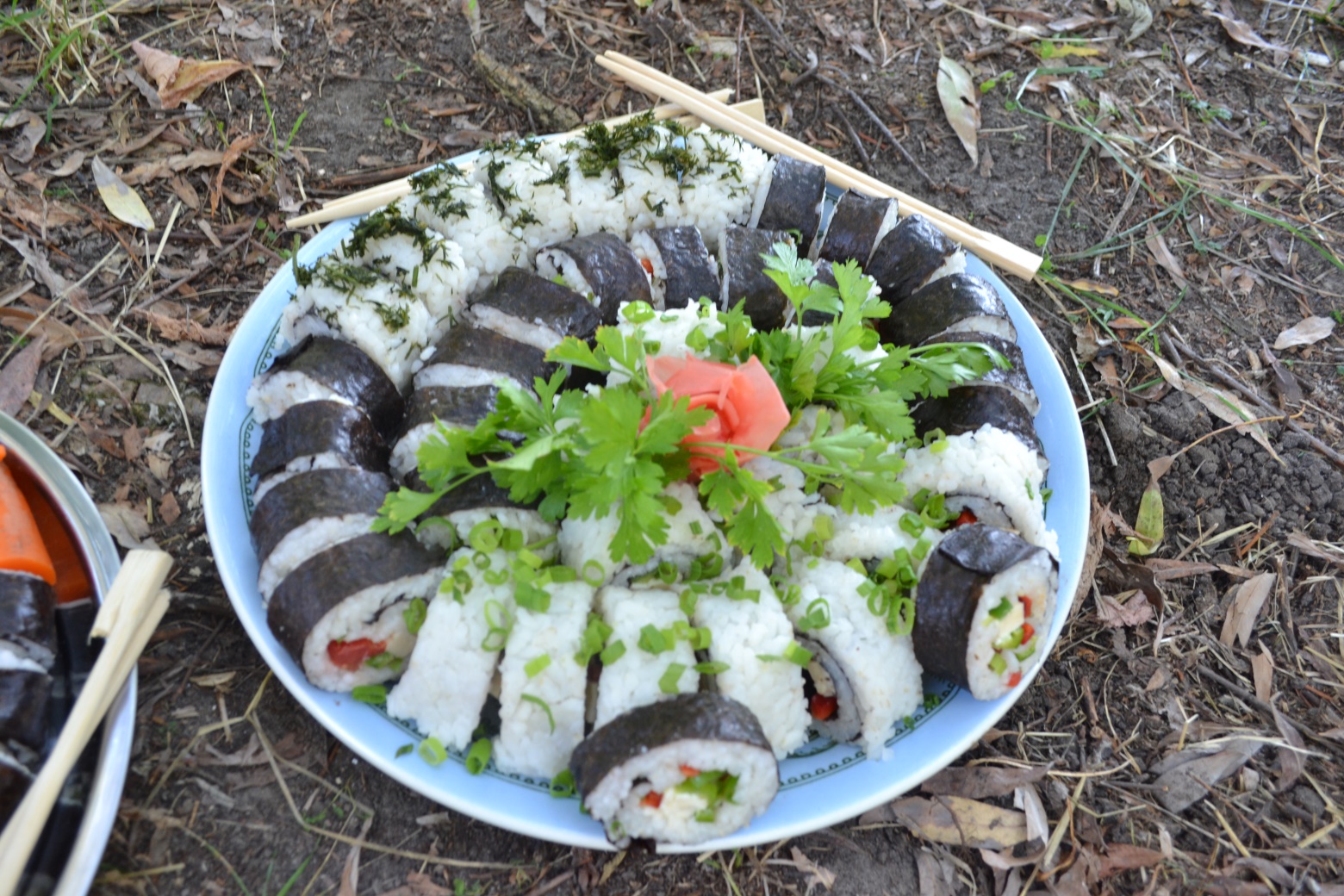 ___________________________________________________________________________________Крім того всім сподобався смачний куліш приготовлений на вогнищі.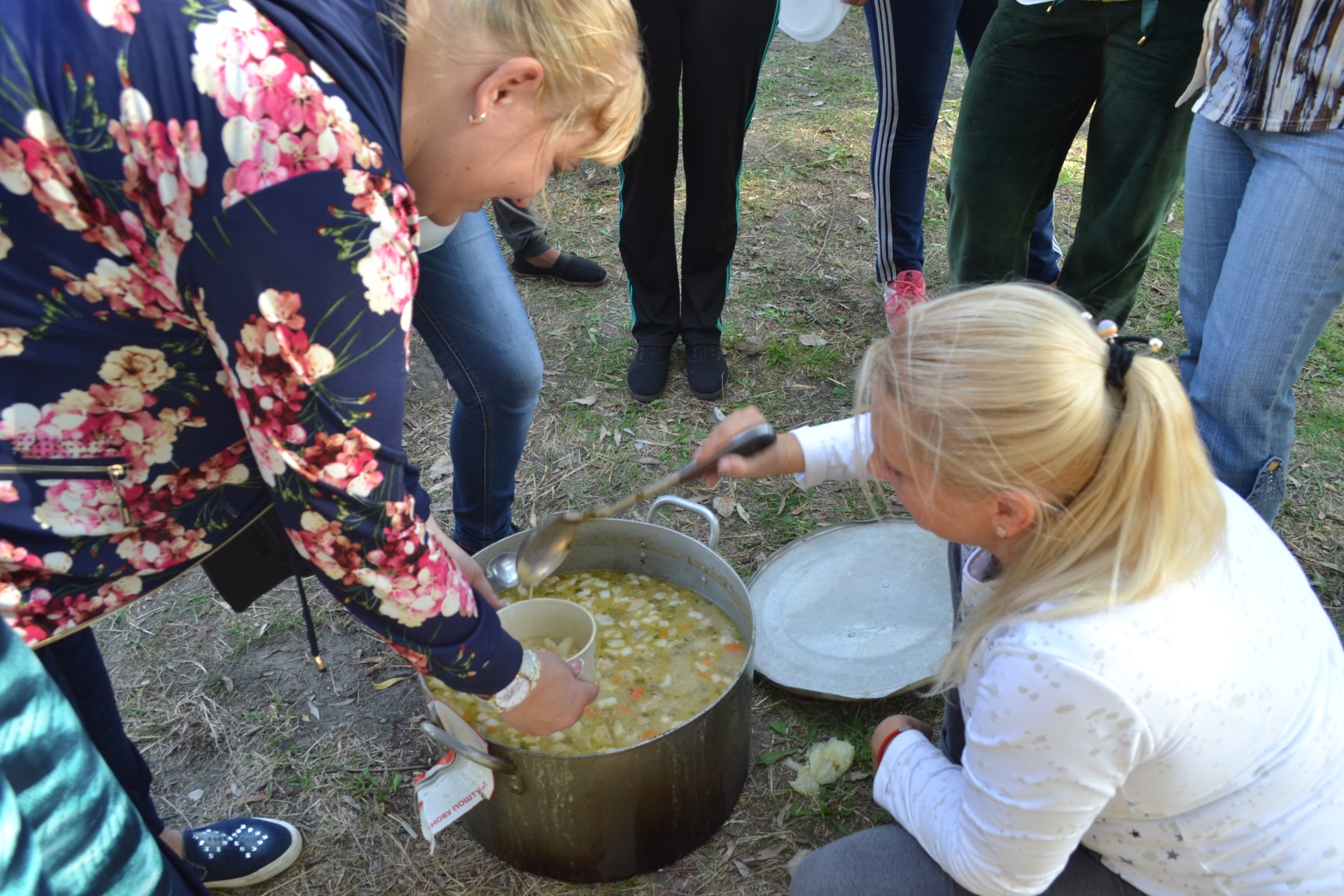 Свято «Золотої осені» вкотре вдалося на славу і задовольнило самих вибагливих.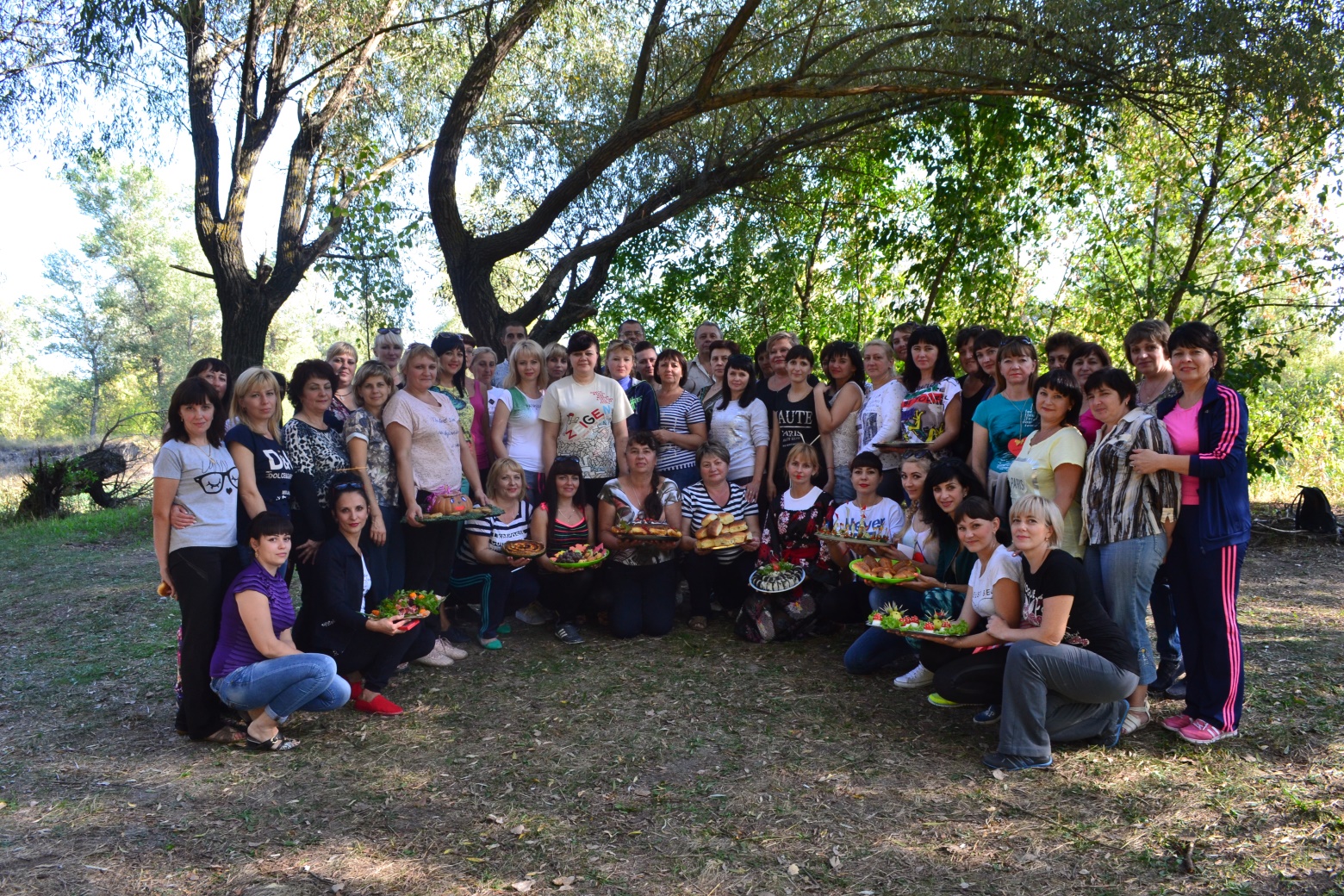 